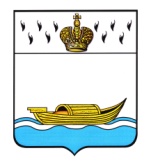       АДМИНИСТРАЦИЯ      Вышневолоцкого городского округа                                                Распоряжениеот 18.01.2022                                                                                                  № 43-р                                          г. Вышний ВолочекО внесении изменений в Порядок размещения                                                                                       сведений о доходах, расходах, об имуществе и                                     обязательствах имущественного характера,                                   представляемых муниципальными служащими Администрации Вышневолоцкогогородского округа, замещающими отдельные должности муниципальной службы, и членов их семей на официальном сайте Администрации Вышневолоцкого городского округа винформационно-телекоммуникационнойсети «Интернет» и предоставления этих сведенийобщероссийским средствам массовой информациидля опубликования», утвержденный распоряжением Администрации Вышневолоцкого городского округа от 31.12.2019 № 15-рВ соответствии с частью 6 статьи 8, частью 4 статьи 8.1 Федерального закона от 25.12.2008 № 273-ФЗ «О противодействии коррупции», Федеральным законом от 02.03.2007 № 25-ФЗ «О муниципальной службе в Российской Федерации», Федеральным законом от 31.07.2020 № 259-ФЗ «О цифровых финансовых активах, цифровой валюте и о внесении изменений в отдельные законодательные акты Российской Федерации», Федеральным законом от 03.12.2012 № 230-ФЗ «О контроле за соответствием расходов лиц, замещающих государственные должности, и иных лиц их доходам», Указом Президента РФ от 08.07.2013 № 613 «Вопросы противодействия коррупции», решением Думы Вышневолоцкого городского округа от 13.11.2019 № 48 «Об утверждении Положения о муниципальной службе муниципального образования Вышневолоцкий городской округ Тверской области»,Внести в Порядок размещения сведений о доходах, расходах, об имуществе и обязательствах имущественного характера, представляемых муниципальными служащими Администрации Вышневолоцкого городского округа, замещающими отдельные должности муниципальной службы, и членов их семей на официальном сайте Администрации Вышневолоцкого городского округа в информационно-телекоммуникационной сети «Интернет» и предоставления этих сведений этих сведений общероссийским средствам массовой информации для опубликования» (далее-Порядок), утвержденный распоряжением Администрации Вышневолоцкого городского округа от 31.12.2019 № 15-р (с изменениями от 17.12.2020 № 2018-р) следующие изменения:1) подпункт «г» пункта 2 Порядка изложить в следующей редакции:«г) сведения об источниках получения средств, за счет которых совершены сделки (совершена сделка) по приобретению земельного участка, другого объекта недвижимого имущества, транспортного средства, ценных бумаг (долей участия, паев в уставных (складочных) капиталах организаций), цифровых финансовых активов, цифровой валюты, если общая сумма таких сделок (сумма такой сделки) превышает общий доход служащего (работника) и его супруги (супруга) за три последних года, предшествующих отчетному периоду.».2) в приложении к Порядку:- сноску 3 к таблице изложить в следующей редакции:« 3 Сведения указываются, если общая сумма  таких сделок (сумма такой сделки) превышает общий доход муниципального служащего и его супруги (супруга) за три последних года, предшествующих отчетному периоду.».2. Руководителям самостоятельных структурных подразделений Администрации Вышневолоцкого городского округа руководствоваться в своей работе настоящим распоряжением.	3. Настоящее распоряжение вступает в силу со дня подписания и подлежит размещению на официальном сайте Администрации Вышневолоцкого городского округа в информационно-телекоммуникационной сети «Интернет».Глава Вышневолоцкого городского округа                                                 Н.П. Рощина